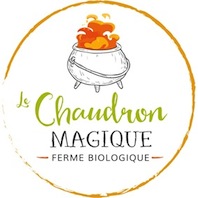 NOTRE FERME ET SES ACTIVITES :Située en Lot-et-Garonne, notre ferme de polyculture-élevage est diversifiée et nous transformons sur place tous les produits : le lait de notre troupeau de chèvres laitières en fromages et yaourts, nos céréales en farines et pains, et le mohair issu du troupeau de chèvres angora.Nous vendons nos créés sur place, ainsi que dans des magasins et à un réseau de boulangers et pizzatiers. De par notre activité d’accueil, nous proposons aussi de Février à fin Octobre des visites actives sur la ferme pour des particuliers et des groupes, visites accompagnées du personnel de la ferme. L’équipe de la ferme est constituée de 2 associés et 4 salariés permanents. 2 saisonniers sont engagés durant 3 mois et nous accueillons 3 à 4 stagiaires pendant l’année.Nb : Pour davantage de description de la ferme, voir notre site internet !NOTRE RECHERCHE D’ASSOCIE(E) :Nous cherchons actuellement un(e) responsable pour l’activité d’agrotourisme, ainsi que sur la partie administrative et commerciale en lien avec les autres associés de la ferme. .
En tant qu’associé(e), il s’agira bien sûr de partager les responsabilités et la stratégie de la ferme.COMPÉTENCES :Qualités requises : organisation, autonomie, capacité d’adaptation, rigueur.Aimer l’accueil et l’animation de groupes, et le travail administratif !Savoir travailler en lien avec d’autres personnes.Si possible connaître l’agriculture et posséder un diplôme agricole.CONDITIONS D'EMPLOI :Poste à pourvoir : Avril à Mai 2023
Nature du contrat : Idéalement contrat de parrainage de 1 an puis association
POUR POSTULER :Pour postuler, merci d'envoyer votre CV accompagné d'une lettre de motivation à : contact@chaudronmagique.frOu Claire et Raphaël LAVOYERFerme du Chaudron Magique
Les Perrets - 1219 Route de Brugnac
47260 BRUGNAC